	სიქთარვა#დასახელებამიახლოვებითი ვიზუალიტექნილური მონაცემებირაოდენობა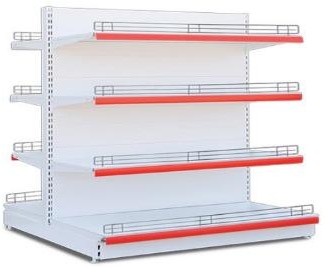 ორმხრივი სტელაჟი ხის ხუფით (კუნძული)L =125 სმ; H =120 სმ;თარო ძირის 40 სმ + ზედა თარო 30 სმ x 3 ცალისიგანე = 125 მმ1ორმხრივი სტელაჟისიგანე : 125 სმსიმაღლე = 1200 მმთაროს სისქე = 0.8 მმ2ზურგის სისქე = 0.6 მმსაბაზისო ძირის თარო = 400 მმზედა თაროები = 300 მმ x 3 ცალიფერი = RAL 7016 (ანტრაციტი მატოვი)მოყვება 8 ცალი ფასმაჩვენებელი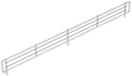 მარკეტის სტელაჟის ბარიერიმეტალის ქრომირებული ზედაპირით2მარკეტის სტელაჟის ბარიერისიგრძე 125 სმ სისქე = 0.6 მმ16ფერი : KROM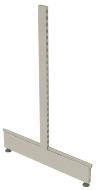 ორმხრივი სტელაჟის ფეხის კომპლექტიორმხრივი სტელაჟისბოძი + საბაზისო ფეხი3ფეხის კომპლექტისიმაღლე = 1200 მმ2ძირი : 40 სმსაბაზისო ფეხის სიგრძე = 400 მმსისქე = 2.0 მმფერი = RAL 7016 (ანტრაციტი მატოვი)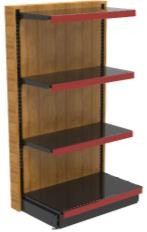 ცალმხრივი სტელაჟი (კუნძულზე მისადგმელი)L =90 სმ; H =120 სმ;თარო ძირის 40 სმ + ზედა თარო 30 სმ x 3 ცალი4ცალმხრივი პრომო სტელაჟიხის დეტალებით სიგანე : 90 სმსიგანე = 900 მმ სიმაღლე = 1200 მმსაბაზისო ძირის თარო = 400 მმზედა თაროები = 300 მმ x 3 ცალი4ფერი = RAL 7016 (ანტრაციტი მატოვი)მოყვება 2 ცალი ფეხიმოყვება 4 ცალი ფასმაჩვენებელილითონის ზურგითურქული ლამინატი A485 MASSAმარკეტის სტელაჟის ბარიერიმეტალის ქრომირებული ზედაპირით5მარკეტის სტელაჟის ბარიერისიგრძე 90 სმ სისქე = 0.6 მმ16ფერი : KROM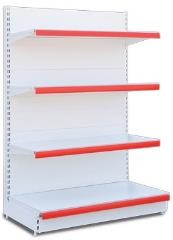 ცალმხრივი სტელაჟი ხის ხუფით და გვერდებითL =100 სმ; H =120 სმ;თარო ძირის 40 სმ + ზედა თარო 30 სმ x 3 ცალიცალმხრივი სტელაჟი6ხის ხუფით დაგვერდებითსიგანე = 1000 მმსიმაღლე = 1200 მმ2სიგანე : 100 სმსაბაზისო ძირის თარო = 400 მმზედა თაროები = 300 მმ x 3 ცალიფერი = RAL 7016 (ანტრაციტი მატოვი)ორმაგი ზურგებითმოყვება 1 ცალი ფეხიმარკეტის სტელაჟის ბარიერიმეტალის ქრომირებული ზედაპირით7მარკეტის სტელაჟის ბარიერისიგრძე 100 სმ სისქე = 0.6 მმ8ფერი : KROM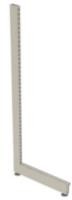 ცალმხრივი სტელაჟის ფეხის კომპლექტი8ცალმხრივი სტელაჟის ფეხის კომპლექტი ძირი : 40 სმბოძი + საბაზისო ფეხი სიმაღლე = 1200 მმსაბაზისო ფეხის სიგრძე = 400 მმ1ფერი = RAL 7016 (ანტრაციტი მატოვი)